Publicado en   el 19/06/2015 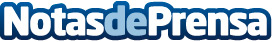 56 millones de personas se han visto obligadas a abandonar su hogar en busca de un lugar seguroDatos de contacto:Nota de prensa publicada en: https://www.notasdeprensa.es/56-millones-de-personas-se-han-visto-obligadas Categorias: Solidaridad y cooperación http://www.notasdeprensa.es